진료의뢰서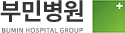 진료의뢰서진료의뢰서우(48094) 부산광역시 해운대구 해운대로 584진료협력센터: 051-602-8030 / 8013 대표전화: 1670-0082우(48094) 부산광역시 해운대구 해운대로 584진료협력센터: 051-602-8030 / 8013 대표전화: 1670-0082신자인적 사항성명주민등록번호신자인적 사항휴대폰신자인적 사항주소상병명수신자 상태 및 진료 의뢰(검사 의뢰)의뢰 기관병원명의뢰 기관의뢰 의사면허번호의뢰 기관전화번호팩스번호의뢰 기관병원 주소회신서요청□ 예    □ 아니오□ 예    □ 아니오회송요청  □ 필요회신서요청발송 방법 우편  팩스회송요청  □ 불필요진료정보제공 동의서 진료정보제공 동의서 진료정보제공 동의서 진료정보제공 동의서 진료정보제공 동의서 제 3자 제공 정보 동의 목적※ 상기 진료의뢰서를 작성한 의사에 한하여 의뢰한 병의원에서 진료의 연속성을 위해 서울부민병원에서 본인의 진료 정보를 조회 및 회신하기 위함제공하는 정보의 항목※ 서울부민병원의 진단명 및 진료이력, 검사결과, 투약내역, 수술내역, 퇴원기록, 결과회신 등을 포함한 진료 정보(과거 및 타 진료 과 진료 정보 포함)진료 정보를 제공받는 의사의 정보 보유 및 이용 기간: 동의한 날짜부터 5년※ 환자는 진료정보제공 동의를 거부할 권리가 있으며, 동의 거부 시 요청한 진료 정보는 제공되지 않습니다.위의 정보 공개 동의서에 동의 또는 동의하지 않음 표기 부탁 드립니다.     □ 동의   □ 동의하지 않음제 3자 제공 정보 동의 목적※ 상기 진료의뢰서를 작성한 의사에 한하여 의뢰한 병의원에서 진료의 연속성을 위해 서울부민병원에서 본인의 진료 정보를 조회 및 회신하기 위함제공하는 정보의 항목※ 서울부민병원의 진단명 및 진료이력, 검사결과, 투약내역, 수술내역, 퇴원기록, 결과회신 등을 포함한 진료 정보(과거 및 타 진료 과 진료 정보 포함)진료 정보를 제공받는 의사의 정보 보유 및 이용 기간: 동의한 날짜부터 5년※ 환자는 진료정보제공 동의를 거부할 권리가 있으며, 동의 거부 시 요청한 진료 정보는 제공되지 않습니다.위의 정보 공개 동의서에 동의 또는 동의하지 않음 표기 부탁 드립니다.     □ 동의   □ 동의하지 않음제 3자 제공 정보 동의 목적※ 상기 진료의뢰서를 작성한 의사에 한하여 의뢰한 병의원에서 진료의 연속성을 위해 서울부민병원에서 본인의 진료 정보를 조회 및 회신하기 위함제공하는 정보의 항목※ 서울부민병원의 진단명 및 진료이력, 검사결과, 투약내역, 수술내역, 퇴원기록, 결과회신 등을 포함한 진료 정보(과거 및 타 진료 과 진료 정보 포함)진료 정보를 제공받는 의사의 정보 보유 및 이용 기간: 동의한 날짜부터 5년※ 환자는 진료정보제공 동의를 거부할 권리가 있으며, 동의 거부 시 요청한 진료 정보는 제공되지 않습니다.위의 정보 공개 동의서에 동의 또는 동의하지 않음 표기 부탁 드립니다.     □ 동의   □ 동의하지 않음제 3자 제공 정보 동의 목적※ 상기 진료의뢰서를 작성한 의사에 한하여 의뢰한 병의원에서 진료의 연속성을 위해 서울부민병원에서 본인의 진료 정보를 조회 및 회신하기 위함제공하는 정보의 항목※ 서울부민병원의 진단명 및 진료이력, 검사결과, 투약내역, 수술내역, 퇴원기록, 결과회신 등을 포함한 진료 정보(과거 및 타 진료 과 진료 정보 포함)진료 정보를 제공받는 의사의 정보 보유 및 이용 기간: 동의한 날짜부터 5년※ 환자는 진료정보제공 동의를 거부할 권리가 있으며, 동의 거부 시 요청한 진료 정보는 제공되지 않습니다.위의 정보 공개 동의서에 동의 또는 동의하지 않음 표기 부탁 드립니다.     □ 동의   □ 동의하지 않음제 3자 제공 정보 동의 목적※ 상기 진료의뢰서를 작성한 의사에 한하여 의뢰한 병의원에서 진료의 연속성을 위해 서울부민병원에서 본인의 진료 정보를 조회 및 회신하기 위함제공하는 정보의 항목※ 서울부민병원의 진단명 및 진료이력, 검사결과, 투약내역, 수술내역, 퇴원기록, 결과회신 등을 포함한 진료 정보(과거 및 타 진료 과 진료 정보 포함)진료 정보를 제공받는 의사의 정보 보유 및 이용 기간: 동의한 날짜부터 5년※ 환자는 진료정보제공 동의를 거부할 권리가 있으며, 동의 거부 시 요청한 진료 정보는 제공되지 않습니다.위의 정보 공개 동의서에 동의 또는 동의하지 않음 표기 부탁 드립니다.     □ 동의   □ 동의하지 않음작성일:       년     월      일동의인 ( □ 환자  □ 법정 대리인)                       서명)           환자와의 관계:                         작성일:       년     월      일동의인 ( □ 환자  □ 법정 대리인)                       서명)           환자와의 관계:                         작성일:       년     월      일동의인 ( □ 환자  □ 법정 대리인)                       서명)           환자와의 관계:                         작성일:       년     월      일동의인 ( □ 환자  □ 법정 대리인)                       서명)           환자와의 관계:                         작성일:       년     월      일동의인 ( □ 환자  □ 법정 대리인)                       서명)           환자와의 관계:                         